Муниципальное бюджетное учреждение культурымуниципального района Борский Самарской области«Борская межпоселенческая библиотека»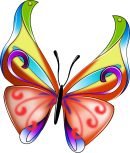 Районная детская библиотека имени С.Т. Аксакова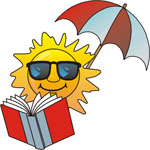 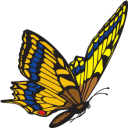  «УТВЕРЖДАЮ»  ДиректорМБУК «Борская МБ»-------------------И.А. Храпунова «_______» _______________2021г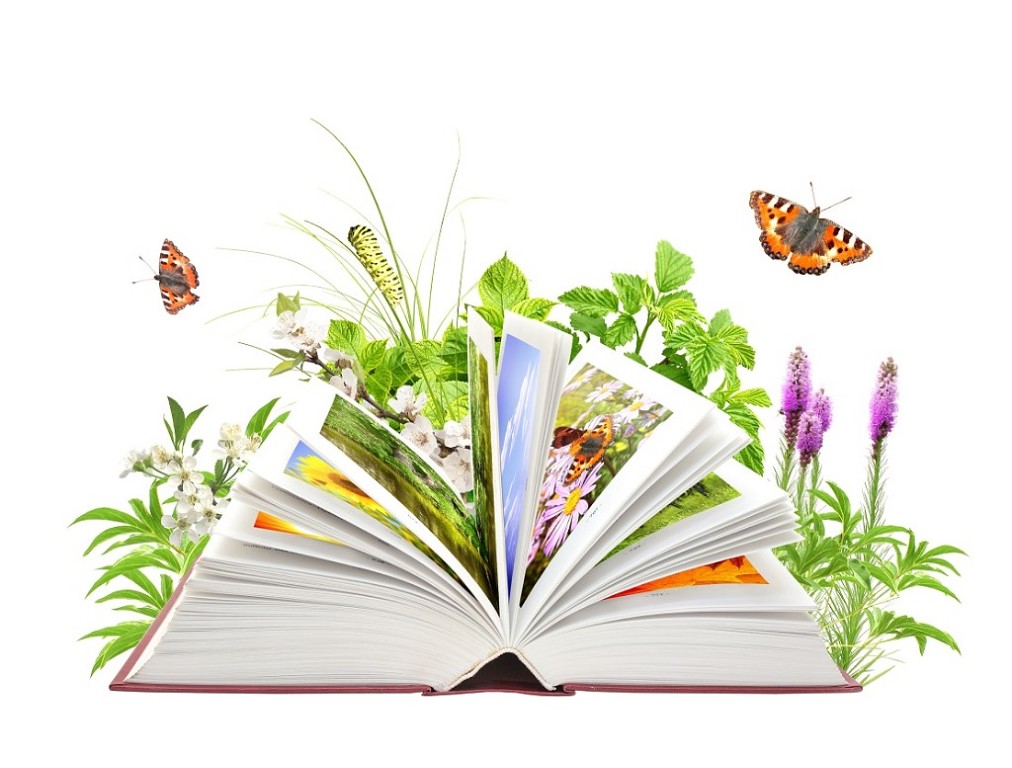 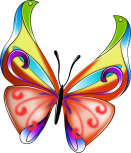 Программа муниципальных библиотек  Борского района по организации летнего чтения и досуга детей и подростков Борское, 2021УТВЕРЖДАЮДиректорМБУК «Борская МБ»  _____________И.А. Храпунова«      »__________ 2021 г.Положение об организации летних чтений в библиотекахМБУК «Борская межпоселенческая библиотека» 1. Основные положения1.1. Настоящее Положение определяет порядок организации и проведения Программы летнего чтения (далее – Программа), направленной на поддержку и популяризацию детского чтения.1.2 Организатором Программы является Районная детская библиотека им. С.Т. Аксакова МБУК «Борская межпоселенческая библиотека» (далее – Организатор).1.3. Настоящее Положение определяет цель, задачи, тематику, условия и сроки проведения Программы.1.4. Участники Программы – дети и подростки в возрасте от 5 до 12 лет (далее – Участники).1.5. Программа проводится в формате offline/online. Вся информация о ходе и проведении Программы размещается на страницах Организатора ВКонтакте и Одноклассники.2. Цель Программы2.1. Привлечение детей, подростков к чтению и библиотеки в летний период. 3. Задачи Программы3.1. Организация содержательного досуга детей и подростков на территории м.р. Борский в период летних каникул через книгу, чтение, творчество3.2. Развитие творческих способностей, читательского вкуса, интеллекта ребенка через игру и книгу;3.3. Создание в библиотеках МБУК «Борская МБ» комфортной среды для раскрытия творческого и интеллектуального потенциала детей и подростков;3.4. Формирование позитивного образа библиотеки, как центра детского чтения и детской книги3.5.Активизация деятельности библиотеки по поиску и внедрению новых форм работы4. Сроки проведения Программы4.1. Программа реализуется с 1 июня по 10 сентября 2021 года.5. Порядок проведения Программы5.1. Содержанием летних чтений выступает программа муниципальных библиотек  Борского района по организации летнего чтения и досуга детей и подростков «ВИЗА: весело, интеллектуально, занимательно, активно».5.2. Каждая библиотека работает по своему календарному плану с учётом общих целей и задач летних чтений -2021 (оформление выставок; проведение массовых и информационных мероприятий, конкурсов, акций; размещение информации о проведённых мероприятиях в СМИ).5.3. В рамках Программы участники заполняют буклеты и оформляют  летние  дневники чтения в рамках онлайн-проекта «Книжный вызов с Буратино». 5.4. Творческие работы участники Программы предоставляют в библиотеки не позднее 25 августа 2021 г. 5.5. Информация о реализации программы будет расположена на страницах библиотеке ВКонтакте и Одноклассники под хештегами Лето2021, Программа_летнего_чтения_ВИЗА ,  Арт_студия_игрового_чтения_Литературная_ПАРКовка5.6. Библиотека ведёт статистический учёт по Программе (число посещений, выданных изданий, новых читателей, количество массовых мероприятий, число участников массовых мероприятий).5.7. Библиотеки МБУК «Борская МБ», организующие работу летних чтений, сдают информационный и статистический отчеты в  срок до  15 августа 2021 года в Борскую РДБ.5.8. Итоги летних чтений будут опубликованы  на Портале библиотек Самарской области, на сайте МБУК «Борская МБ», в группах Одноклассники, ВКонтакте. Информация будет дана в Самарскую областную детскую библиотеку.6. Итоги Программы и награждение участников6.1. Участники Программы, которые выполнили условия Программы:- прочитали не менее 10 книг,- предоставили в библиотеку заполненные буклеты и  дневники чтения,награждаются дипломами и призами (за 1,2,3 место) остальные – грамотами участника6.2. Призовой фонд организатор Программы формируют самостоятельно.6.3. Приглашённые на торжественную церемонию подведения итогов Программы летнего чтения уведомляются о месте и времени её проведения в группе библиотеки «ВКонтакте».7. Права и обязанности участников7.1. Все участники обязуются выполнять условия настоящего Положения.7.2. Участник программы гарантирует, что он является автором работы и передает Организатору неисключительные авторские права на работу, а также разрешает Организатору использовать предоставленные работы для копирования частично или полностью с обязательным указанием имени автора.7.3. В случае возникновения каких-либо претензий третьих лиц в отношении указанных творческих работ участник обязуется урегулировать их своими силами, при этом работа снимается с конкурса.8. Права, обязанности и ответственность Организатора8.1. Организатор обязуется провести Программу и определить победителя.8.2. Организатор имеет право отказать в предоставлении приза, если участник предоставил о себе неверную информацию или каким-либо другим образом нарушил правила Программы.8.3. Спорные ситуации, не регламентируемые настоящим положением, решаются Организатором по своему усмотрению.8.4. Программа летних чтений проводится бесплатно: не требуются взносы, не взимается оплата за участие ни в какой момент его проведения.Координатор Программы: Сорокина Ирина ВикторовнаКонтактная информация Организатора Конкурса:Районная детская библиотека им. С.Т. Аксакова МБУК «Борская межпоселенческая библиотека»с. Борское, ул. Ленинградская д.47 «б»Телефон (846) 67 2-18-13E-mail: detskaja.bibliotecka@yandex.ruПАСПОРТ ПРОГРАММЫ. 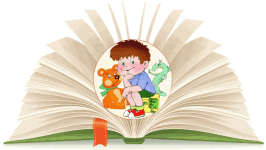 Современная детская библиотека – эта библиотека, пользующаяся популярностью среди детей, соответствующая их ожиданиям и потребностям. Что немало важно – там всегда интересно! Это то место, куда хочется приходить самому и приводить своих друзей.  В целях организации досуга детей летом и поддержки чтения в среде детей, как основы их интеллектуального, творческого, личностного развития, а также повышение статуса Книги, Чтения, Библиотеки в обществе, Борская районная детская библиотека им. С.Т. Аксакова разработала программу  летнего чтения  «ВИЗА: весело, интеллектуально, занимательно, активно».Формула нашей программы проста: Инновационные формы работы + традиционные формы работы = современная  детская библиотека.Основание для разработки: Федеральные целевые программы«Культура», реализуется 2019-2024 г.г.  «Информационное общество», реализуется 2019 -2024 г.г. «Охрана окружающей среды», реализуется 2016-2031 г.г.  Указ Президента Российской Федерации от 29 мая 2017 года № 240 "Об объявлении в Российской Федерации Десятилетия детства" Районная программа «Дети Борского района»Организатор программы: Районная детская библиотека им. С.Т. Аксакова МБУК  «Борская межпоселенческая библиотека»Название программы: «ВИЗА: весело, интеллектуально, занимательно, активно» Разработчик и координатор программы: заведующая Борской районной детской библиотеки им. С.Т. Аксакова И.В. Сорокина Территория  реализации  программы:    РДБ, библиотеки района Исполнители: сотрудники Районной детской библиотеки им. С.Т. Аксакова и сельских библиотек-филиалов. Цель программы: Привлечение детей, подростков к чтению и библиотеке в летний период. Задачи программы: Организация содержательного досуга детей и подростков на территории м.р. Борский в период летних каникул через книгу, чтение, творчествоРазвитие творческих способностей, читательского вкуса, интеллекта ребенка через игру и книгу;Создание в библиотеках МБУК «Борская МБ» комфортной среды для раскрытия творческого и интеллектуального потенциала детей и подростков;Формирование позитивного образа библиотеки, как центра детского чтения и детской книгиАктивизация деятельности библиотеки по поиску и внедрению новых форм работыУчастники программы: неорганизованные  читатели коллективные пользователи: дети из пришкольных лагерей отдыха общеобразовательных школ, дети, посещающие дошкольные образовательные учреждения социально-незащищённые группы детского населения: дети с ограниченными возможностями здоровья, дети из многодетных и неполных семей.Срок реализации: с 01. 06. 2021 г. по 10. 09. 2021 г.Основные принципы реализации программы: •	"Читаем, думаем, творим!" •	"Библиотека без границ"Постановка проблемы:  Летние каникулы – самое продолжительное время отдыха для учащихся. Отдых должен быть активным, творческим, познавательным и, конечно же, интересным. В то же время далеко не каждый родитель может предоставить своему ребенку возможность такого отдыха. Эту проблему признана разрешить программа летнего чтения.    Каждое лето библиотеки раскрывают свои двери перед теми, кто не хочет расставаться с книгой на летние месяцы, кто мечтает читать и фантазировать, заниматься творчеством и играть, встречаться с любимыми героями и с увлечением участвовать в необыкновенных конкурсах. От нас, библиотекарей, зависит, будет ли лето для наших юных читателей серым, унылым и неинтересным, или взорвется яркими, веселыми красками и подарит встречу с мудрыми и добрыми книгами, радостными и незабываемыми событиями.Наши библиотеки так же большое внимание  уделяют досугу детей и подростков в летнее время. Библиотекари Борского района считают, что важно, чтобы и летом ребенок с удовольствием приходил в библиотеку, чувствовал себя комфортно и счастливо, а также, был занят полезным делом. Ежегодно разрабатывается и реализуется Программу летнего чтения . Каждый год она пополняется новыми интересными элементами и формами в соответствии с интересами и потребностями детей. Конкурсы, игры на свежем воздухе, встречи и путешествия, интересные акции, организованные просмотры  интернет-ресурсов  позволяют сделать досуг детей не только интересным, но и полезным. При подготовке к проведению летних мероприятий всегда учитываются интересы ребят, их возрастные особенности, социальный статус. Не будет исключением и 2021 год.Программа «ВИЗА» предполагает выбрать ребятам, что им больше по душе. В результате в работе программы предусмотрены задания и для творческих ребят, и для тех, кто любит узнавать что-то новое, и для читающих детей. Участвуя в программе летнего чтения, ребята смогут посетить Арт-студию  «Литературная ПАРКовка», Летнюю студию  «Каникуляндия», принять участие в различных акциях и конкурсах. «Летнее путешествие» задумано для того, чтобы наши читатели поняли, что в библиотеке можно не только найти нужную литературу, но и интересно и познавательно провести время.Программа Летнего чтения - 2021 включает комплекс мероприятий для осуществления поставленных задач в три этапа: Подготовительный с 1 по 31 мая: Разработка методических рекомендаций, консультаций. Разработка читательских дневников Подготовка сценариев онлайн и офлайн мероприятий, мастер классов. Основной с 1 июня по 31 августа: Проведение онлайн и офлайн мероприятий на страницах и группах ВК  Проведение офлайн мастер-классов. Оформление книжных выставок в библиотеках. Подготовка детей к творческим конкурсам.Сбор  и анализ творческих работ Заключительный с 1 по 30 сентября: Подведение итогов. Подготовка и проведение заключительного праздника (если позволит эпидемиологическая ситуация)Анализ проделанной работы.Условия реализации: Социальные партнёры и формы сотрудничества с нимиМаркетинговые мероприятия:Работа с читателями:Планмероприятий по организации отдыха и занятости учащихся Районной детской библиотеки им. С. Т. АксаковаПлан работы Арт-студии «Литературная ПАРКовка»Районной детской библиотеки им. С. Т. АксаковаОнлайн-проект для младших школьников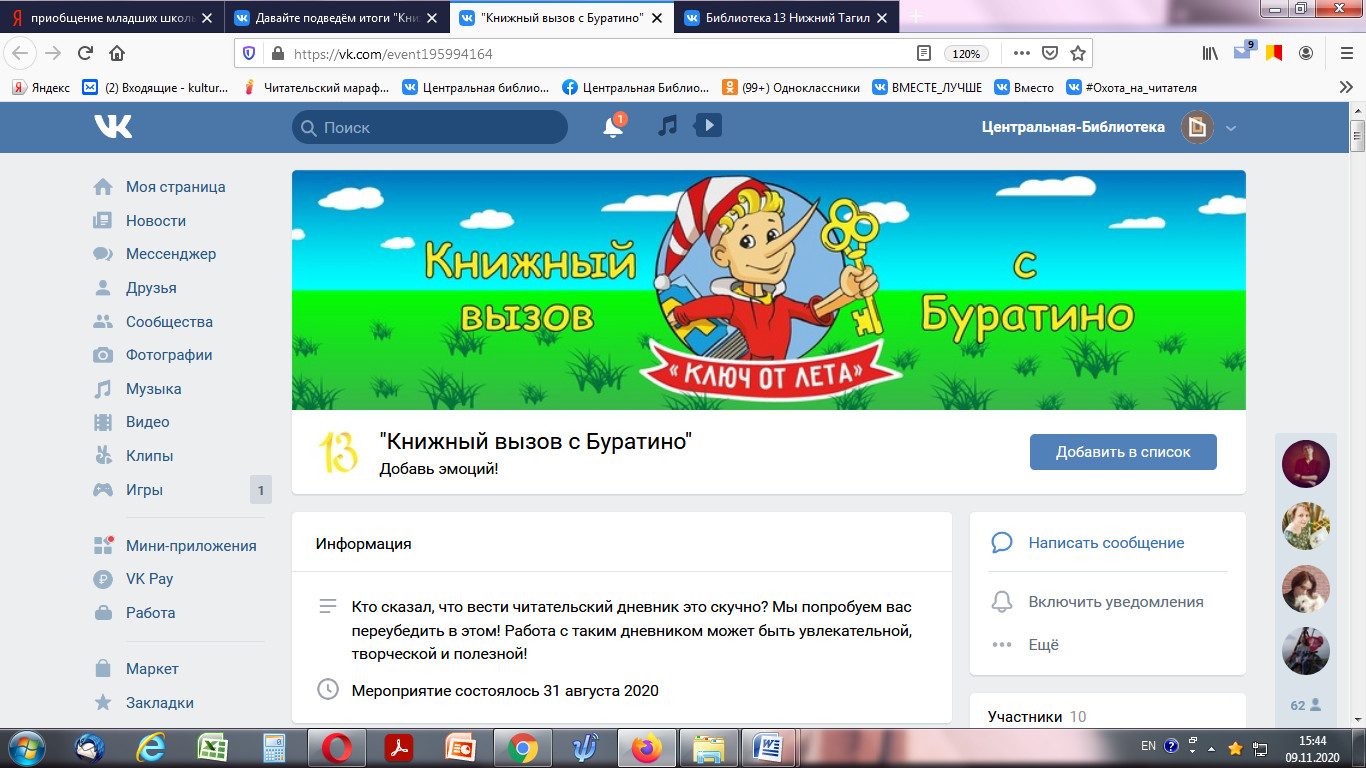 Краткое описание проектаЦель: приобщение младших школьников к чтению с помощью конкурса читательских дневников «Книжный вызов с Буратино», созданного в группе в социальной сети ВКонтакте  https://vk.com/id198410171 Задачи:- расширить кругозор детей младшего школьного возраста посредством информационно-познавательных постов (мастер-классов), созданных на основе сказки А.Толстого «Золотой ключик, или Приключения Буратино»;- стимулировать творческие способности, воображение и фантазию у младших школьников во время работы с читательским дневником.Сроки реализации: июнь-август 2021г.Основная идея: привлечь детей к чтению и осмыслению прочитанного материала в процессе создания ими читательского дневника.Целевая аудитория: младшие школьники.Ожидаемые результаты: по завершении «Книжного вызова с Буратино» предполагается наличие у участника золотыми ключиками (как показатель активности), а также наличие читательского дневника, созданного по мастер-классам.Универсальность проекта «Книжный вызов с Буратино» состоит в том, что его можно с легкостью перенести в оффлайн, что дает возможность проводить игру параллельно в стенах библиотеки и в онлайн режиме. Это удобно для тех детей, которые не могут посещать библиотеку на протяжении всего лета, но при этом хотят принять участие в игре.Для работы будет создано отдельное мероприятие в ВК с идентичным названием: приобщение младших школьников к чтению с помощью мероприятия «Книжный вызов с Буратино» ,созданного в группе в социальной сети ВКонтактеОписание проектаВ основе проекта – произведение А. Толстого «Золотой ключик, или Приключения Буратино».Работа проводится согласно контент-плану. В качестве заданий, для работы над прочитанным, проводятся мастер-классы по созданию читательского дневника. Участник после просмотра мастер-класса воплощает идею в своем дневнике и присылает работу в группу. Мастер-классы публикуются согласно расписанию.1. «Первые страницы как первые шаги» посвящен непосредственно созданию дневника (как собрать брошюру, как ее оформить и т. д.). 2. «Самые, самые… главные герои» показывает, как оформить страницу в дневнике с информацией о главных героях. Приводится пример создания игры «Литературная мафия» - «Буратиномафия». 3. «Книжкины украшения от Тортилы»: творческая лаборатория по рисованию иллюстраций. Здесь создается страница с рисуночным письмом (простые иллюстрации). 4. «Красиво сказано!» представляет собой страницу с понравившимися цитатами, выражениями из произведения в виде «карусели». 5. «Что бы это значило?»: словарь незнакомых слов или выражений, оформленных оригинальным способом.6. «Мастерская папы Карло»: мастер-класс по созданию закладки из палочки для мороженного.7. «Карта Страны Дураков»: создание карты-оригами, на которой будет изображена карта Страны дураков из сказки.8. «А не сочинить ли сказку?» - фанфик к прочитанному произведению. Он составляется на основе таблицы, из которой предлагается выбрать жанр, главного героя, где происходит действие и т. д.9. «Стихи, стишки, стихотворения…» - сборник стихов из произведения или собственного сочинения, оформленные «гармошкой».10. «Заметки на полях»: мастер-класс по написанию записей о прочитанной книге: на развороте написаны различные вопросы, помогающие ребенку рассказать о прочитанной книге.Идеи для мастер-классов заимствованы из вебинаров, проводимых Свердловской областной универсальной научной библиотеки им. В.Г. Белинского (идеи по работе с читательским дневником): Е. Квашнина, учитель русского языка и литературы, автор книги «Новые детские книги в пространстве библиотеки и школы», г. Екатеринбург), Российской государственной детской библиотеки (идея по созданию аппликаций с помощью «рванной» техники: А.О. Макарова, сотрудник отдела творческого развития читателей, г. Москва) и Красноярской краевой детской библиотеки (идея литературной мафии: А. Николаева, ведущий библиотекарь).Сводный план мероприятий по организации отдыха и занятости учащихся в 2021 годуМБУК «Борская межпоселенческая библиотека»Библиотеки района приглашают всех девчонок и мальчишек на веселые и познавательные мероприятия, творческие мастерские и открытые летние площадки Итого: Кол-во мероприятий - 228Посещений - 3823 чел.Информационно – библиографическое обеспечение программыМетодическое обеспечение программыУстойчивость программы. Районная программа летнего чтения и досуга детей и подростков «ВИЗА» является актуальной, социально направленной деятельностью библиотек Борского района. Преимуществами Программы является одновременный охват всего детского населения района, положительный эмоциональный настрой, креативность заданий, зрелищность мероприятий, возможность активного влияния на процесс чтения целевой аудитории. Деятельность в рамках Программы будет значительным вкладом в духовно- нравственное воспитание юных борчан, а также в развитие системы культурно- просветительской работы  по организации содержательного досуга детей и подростков в период летних каникул через книгу, чтение, творчество.Оценка эффективности реализации Программы:    В результате осуществления мероприятий в рамках Программы ожидается:Дети и подростки получат помощь и поддержку в  психологической разгрузке после напряженного учебного года Привлечение в библиотеки  новых читателей  Будут созданы условия читателю, в удовлетворении их потребностей в познании, творческой самореализации, общении, самодеятельности в разнообразных формах.Семья получит поддержку в организации полезного и интересного досуга детей и подростков в свободное от учебы время.Учителя получат поддержку в организации программного и внеклассного чтения детей летомПовысится  рейтинг книги в досуге детей через реализацию их творческих способностей;  Внедрение эффективных форм и методов работы с читателями, положительно влияющих на чтение  Повышение статистических показателей: привлечение к участию в творческих конкурсах более 100 человек. Провести более 200 массовых мероприятий. Охватить массовыми мероприятиями более 3000 человек.Методико-библиографическое обеспечение библиотекарей района по вопросам организации летнего чтения детей и подростков                                                                                                                                                                                                                                                                          Создание позитивного имиджа привлекательной библиотеки в глазах пользователей, общественности и администрации    №п/пСоциальные партнёрыФормы сотрудничества1Самарская областная детская библиотекаУчастие в   межрегиональном конкурсе детских творческих работ читателей библиотек Поволжья «Экочудо» Участие в  Межрегиональный конкурс творческих работ «170 миниатюрных рукописных книг о Самарском  крае»2Пришкольные лагеряТворческое участие детей, посещающих оздоровительные лагеря, в реализации программы.Организация мероприятий в летний период времени (если позволит эпидем. ситуация)3Детские дошкольные учреждения м.р. БорскийОрганизация мероприятий в летний период времени (если позволит эпидем. ситуация)4СДК районаОрганизация совместных мероприятий5СМИРеклама программы летнего чтения.Информация о проведении мероприятий в рамках программы летнего чтения.Форма мероприятияОтветственныйПроведение рекламной кампании, объявлений на странице библиотеки ВКонтакте, на телевидении, в образовательных учреждениях.   Информирование о проведении программы летнего чтения в РДБ, других библиотеках системы.Разработка и выпуск буклетов с заданиями для участников программы.  Распространение среди участников программы   Оформление выставки - приглашения «Лето! Время читать!»Сорокина И.В.Форма и наименование мероприятияФорма и наименование мероприятияВремя проведения (месяц, дата)Время проведения (месяц, дата)Место проведенияМесто проведенияПланируемый количественный охват несовершеннолетнихИнтерактивные площадкиИнтерактивные площадкиИнтерактивные площадкиИнтерактивные площадкиИнтерактивные площадкиИнтерактивные площадкиИнтерактивные площадкиБиблиоплэнер«Летний Читай-город»:BOOK-феерия «Библиокафе Мухи-Цокотухи»Кафе будет открыто для всех желающих, предлагаемые здесь «блюда» (всевозможные задания по литературным произведениям) поднимут посетителям настроение. Им будут предложены:Библиококтейли от Мухи - ЦокотухиШоколадный фрэш «Библиобум»Виртуальный десерт «В гостях у сказок» и т.д.Открытие летней Арт-студии игрового чтения «Литературная ПАРКовка» в Аксаковском сквереТворческая мастерская «Мастер-Град» где можно научиться создавать интересные поделкиИгровая полянка«Летние Вы-творяшки»калейдоскоп настольных игрБиблиотечный аквагрим «Сказочная страна»1 июня1 июняАксаковский скверАксаковский сквер5050Арт-студия игрового чтения «Литературная ПАРКовка» (по отдельному плану)июнь-августкаждый четвергиюнь-августкаждый четвергиюнь-августкаждый четвергАксаковский сквер400400Летняя студия «Каникуляндия»*Мастерилка «Карнавал идей»*Игротека «Игротайм»*Мини-видеозал «BOOKлэнд»июнь-август вторник, среда, пятницаиюнь-август вторник, среда, пятницаиюнь-август вторник, среда, пятницаРДБ280280Интерактивная площадка«Нескучный сквер» (библиопленэр  «С днем рождения, любимое село»)*Мастер-класс «Открытка к юбилею», *Игровая зона «Люби и знай родной свой край»,*Фотозона «Я люблю Борское», *Выставка-продажа сувенирной и издательской продукции «Борскому – 285»Интерактивная площадка«Нескучный сквер» (библиопленэр  «С днем рождения, любимое село»)*Мастер-класс «Открытка к юбилею», *Игровая зона «Люби и знай родной свой край»,*Фотозона «Я люблю Борское», *Выставка-продажа сувенирной и издательской продукции «Борскому – 285»августавгустАксаковский скверАксаковский сквер50Культурно-массовые мероприятияКультурно-массовые мероприятияКультурно-массовые мероприятияКультурно-массовые мероприятияКультурно-массовые мероприятияКультурно-массовые мероприятияКультурно-массовые мероприятияЦикл мероприятий   «А у нас каникулы»    (школьные лагеря)Цикл мероприятий   «А у нас каникулы»    (школьные лагеря)Цикл мероприятий   «А у нас каникулы»    (школьные лагеря)Цикл мероприятий   «А у нас каникулы»    (школьные лагеря)Цикл мероприятий   «А у нас каникулы»    (школьные лагеря)Цикл мероприятий   «А у нас каникулы»    (школьные лагеря)Цикл мероприятий   «А у нас каникулы»    (школьные лагеря)Летнее книгоралли «Про все на свете, что любят дети»Летнее книгоралли «Про все на свете, что любят дети»8, 9 июня8, 9 июняРДБРДБ30 Игра-путешествие  «Вслушайся в имя – «Россия» Игра-путешествие  «Вслушайся в имя – «Россия»11 июня11 июняРДБРДБ20Библио-кешинг«Загадки книжных переплётов»Библио-кешинг«Загадки книжных переплётов»15, 16 июня15, 16 июняРДБРДБ30Исторический калейдоскоп «Июньский рассвет сорок первого года»  (в рамках районной патриотической акции «По следам великого мужества»)Исторический калейдоскоп «Июньский рассвет сорок первого года»  (в рамках районной патриотической акции «По следам великого мужества»)22, 23 июня22, 23 июняРДБРДБ30Развлекательный микс«Нам в город Изумрудный попасть совсем нетрудно»Развлекательный микс«Нам в город Изумрудный попасть совсем нетрудно»29, 30 июня29, 30 июняРДБРДБ30Игровая программа «Трёхцветный и гордый Отечества флаг» Игровая программа «Трёхцветный и гордый Отечества флаг» 20 августа20 августаРДБРДБ20Литературно-творческий час «Читаем с удовольствием» (участие в международной акции  «Книжка на ладошке»)Литературно-творческий час «Читаем с удовольствием» (участие в международной акции  «Книжка на ладошке»)27 августа27 августаРДБРДБ25Индивидуальная работа с читателями. Конкурсы, акции.Индивидуальная работа с читателями. Конкурсы, акции.Индивидуальная работа с читателями. Конкурсы, акции.Индивидуальная работа с читателями. Конкурсы, акции.Индивидуальная работа с читателями. Конкурсы, акции.Индивидуальная работа с читателями. Конкурсы, акции.Индивидуальная работа с читателями. Конкурсы, акции.Акция - фотомикс «Возьми Аксаковку с собой»Акция - фотомикс «Возьми Аксаковку с собой»июнь-августиюнь-августРДБРДБ50Селфи-марафон «С Аксаковым на дружеской волне»Селфи-марафон «С Аксаковым на дружеской волне»июнь-августиюнь-августРДБРДБ50Конкурс дневников чтения «Что читали этим летом, мы расскажем без секретов»(в рамках онлайн-проекта «Книжный вызов с Буратино»)Конкурс дневников чтения «Что читали этим летом, мы расскажем без секретов»(в рамках онлайн-проекта «Книжный вызов с Буратино»)июнь-августиюнь-августРДБ, страница библиотеки Вконтакте https://vk.com/id198410171 РДБ, страница библиотеки Вконтакте https://vk.com/id198410171 100Музейный десант «Моё слово об Аксакове»Музейный десант «Моё слово об Аксакове»июнь-августиюнь-августРДБ, сельские филиалыРДБ, сельские филиалы10Межрегиональный конкурс «Экочудо»Межрегиональный конкурс «Экочудо»июнь-августиюнь-августРДБ, сельские филиалыРДБ, сельские филиалы15Межрегиональный конкурс творческих работ «170 миниатюрных рукописных книг о Самарском  крае»Межрегиональный конкурс творческих работ «170 миниатюрных рукописных книг о Самарском  крае»июнь-августиюнь-августРДБ, сельские филиалыРДБ, сельские филиалы20Название мероприятияДата проведенияКраткое описаниеОтветственныйАрт-студия игрового чтения «Литературная ПАРКовка»17.00 – 18.00 ч.июнь-августПоляна весёлых затей«Летняя Играй-Твори Кампания»Каждый четверг во время работы площадкиАрт-студия игрового чтения «Литературная ПАРКовка»17.00 – 18.00 ч.3 июня Литературно-творческая экспедиция по сказкам А.С.Пушкина «Буян – остров тайн и загадок»Сорокина И.В. Родомакина О.В.Арт-студия игрового чтения «Литературная ПАРКовка»17.00 – 18.00 ч.10 июня Библио -TUSOVKA «Настроенье на Ура»! Лето, книга, детвора» Толчеев Е.В.Шелковских Н.А.Арт-студия игрового чтения «Литературная ПАРКовка»17.00 – 18.00 ч.17 июняBOOK-феерия«День добрых сюрпризов»Цунина Н.М.Гладких Т.А.Арт-студия игрового чтения «Литературная ПАРКовка»17.00 – 18.00 ч.24 июняЛитературный библиофреш «Кто во что горазд!»Аникина М.В.Гредякина Н.П.Арт-студия игрового чтения «Литературная ПАРКовка»17.00 – 18.00 ч.1 июля Экологическая игра-путешествие «В огромном мире насекомых»Долгих С.Н.Родомакина О.В.Арт-студия игрового чтения «Литературная ПАРКовка»17.00 – 18.00 ч.8 июляСемейная театрализованная конкурсно–развлекательная программа «Ромашковое счастье» Горобец Д.С.Цунина Н.М. Арт-студия игрового чтения «Литературная ПАРКовка»17.00 – 18.00 ч.15 июляИгровая развлекательная программа«У нашего крыльца нет забавам конца»Гредякина Н.П.Долгих С.Н.Арт-студия игрового чтения «Литературная ПАРКовка»17.00 – 18.00 ч.22 июляПраздник читательских удовольствий «Летняя радуга книжных развлечений» Майорова В.И.Горобец Д.С.Арт-студия игрового чтения «Литературная ПАРКовка»17.00 – 18.00 ч.27 июляЭкологическая игра «Зеленая планетаРепина Н.А.Арт-студия игрового чтения «Литературная ПАРКовка»17.00 – 18.00 ч.29 июля Литературный нон-стоп «Делу время – потехе час»Аникина М.В.Гредякина Н.П.Арт-студия игрового чтения «Литературная ПАРКовка»17.00 – 18.00 ч.3 августа Эко-арт-крауд «Цветочное вдохновение»Сорокина И.В.Арт-студия игрового чтения «Литературная ПАРКовка»17.00 – 18.00 ч.5 августаКнижные гонки«Литературная Бухта Барахта»Гладких Т.А.Репина Н.А.Арт-студия игрового чтения «Литературная ПАРКовка»17.00 – 18.00 ч.12 августаПраздник воздушных шаров «Шаро-бах – праздник лета»Шелковских Н.А.Толчеев Е.В.Арт-студия игрового чтения «Литературная ПАРКовка»17.00 – 18.00 ч.19 августаДень весёлых затей «Яблочные веселинки» Сорокина И.В.Репина Н.А.Арт-студия игрового чтения «Литературная ПАРКовка»17.00 – 18.00 ч.26 августаРазвлекательная программа «На финише книжного лета» Цунина Н.М.Майорова В.И.№ п\пФорма и наименование мероприятияВремя проведения (месяц, дата)Место проведенияПланируемый количественный охват несовершеннолетнихПлощадки по месту жительстваПлощадки по месту жительстваПлощадки по месту жительстваПлощадки по месту жительстваПлощадки по месту жительства1Арт-студия игрового чтения «Литературная ПАРКовка» июнь-августкаждый четверг17.00Аксаковский сквер с. Борское4002Летняя студия «Каникуляндия»*Мастерилка «Карнавал идей»*Игротека «Игротайм»*Мини-видеозал «BOOKлэнд»июнь-август 10.00РДБ2803Интерактивная площадка «Летний Читай-город»1 июня10.00Аксаковский сквер с. Борское504Библиопленэр «Царство-государство маленьких детей»1 июня11.00Площадка около СДК с. Алексеевка20 5Асфальтовый вернисаж «Я рисую лето»1 июня10.00площадка около СДК с. Б-Алдаркино156Развлекательно – игровая программа «Живет на всей планете, народ веселый - дети» 1 июня12.00Площадь с. Гвардейцы407Игровая программа «Ах, это дивная пора» 1 июня10.00Школа с. Заплавное158Развлекательная программа «Разноцветный мир ребёнка»,1 июня11.00Площадь п.Н.Кутулук259Развлекательная программа «Планета детства»1 июня11.00Парк п. Новоборский30 10Тематическая развлекательная программа «Живет на всей планете народ веселый - дети»1 июня12.00 Площадка перед СДК с. Ново-Геранькино1211Развлекательная игровая программа «На всех парусах – в лето»1 Июня10.00СДК с. Подгорное2012Игровая программа «Родом из детства» 1 июня10.00Площадка около СДК с. Подсолнечное1013Праздничная программа «Пусть детство звонкое смеётся»1 июня10.00Площадка СДК с. Соковнинка1514День веселых затей«Здравствуй лето золотое»1 июня10.00Площадь СДК с. Усманка2015Библиоплэнер «Веселись, играй, да книгу не забывай»1 июня10.00Площадка около Языковской сельской библиотеки2016Поэтический флешмоб «Его строка переживёт века»4 июня11.00Площадка СДК около СДК с. Алексеевка10 17Лукоморский час «Сказочные заморочки из пушкинской бочки» 6 июня10.00Площадка около Языковской сельской библиотеки2018Игровая программа «Солнышко сияет – играть приглашает»10 июня11.00Детская площадка с. Благодаровка1519Летний дворик  «Жужжайки на лужайке»20 июня10.00Площадка около Языковской сельской библиотеки2020Час памяти«Тот самый первый день войны»22 июня10.00У обелиска с. Усманка1821Игры на свежем воздухе «Летние забавы» 29 июня11.00Детская площадка с. Благодаровка822Игровая программа «Ромашки нежной лепестки» 8 июля11.00Площадка около Языковской сельской библиотеки2023 Библиотечный квилт «Спорт здоровье! Спорт – игра! Лету красному – ура!»18 июля11.00Площадка около Языковской сельской библиотеки2024Молодежная акция «Мусор Земле не к чему»22 июля10.00Площадь с. Долматовка1225Книжная встреча на зеленой полянке «Посмотри вокруг и удивись» 25 июля11.00Площадка около Языковской сельской библиотеки2026Интерактивная площадка«Нескучный сквер»21 августа16.00Аксаковский сквер5027Библиотечный дворик «Сказка- единение всех культур»24 августа11.00Площадка СДК с. Соковнинка8 Культурно-массовые мероприятияКультурно-массовые мероприятияКультурно-массовые мероприятияКультурно-массовые мероприятияКультурно-массовые мероприятия1Игровая программа «Разноцветная планета»1 июня11.00СДК с. Долматовка452Литературный праздник «Остров Читалия на планете Лето»1 июня10.00Клары Цеткинская сельская библиотека5 3Театрализованная игровая программа «Путешествие Тяп – Ляп»1 июня11.00СДК с. Петровка42 4Праздничная программа«Берег детства безмятежного»1 июня10.00СДК с. Ст. Таволжанка155Празднично-игровая программа «Яркие краски детства»1июня 11.00Таволжанская сельская библиотека10 6Поэтический марафон  «Золотые рифмы»,3 июня13.00Новокутулукская сельская библиотека107Сказочное путешествие «В волшебной Пушкинской стране»3 июня11.00Ново-Геранькинская сельская библиотека108Брейн-ринг  по сказкам Пушкина «Угадай без подсказки, кто герой этой сказки»4 июня11.00Заплавнинская  сельская библиотека109Встреча с котом ученым«По дорогам сказок Пушкина»4 июня10.00Детский сад с. Усманка1010Пушкинский час«Бесконечные дороги Пушкина»4 июня13.00Усманская сельская библиотека1811Игровая программа по сказкам А. С. Пушкина «У Лукоморья…»5 июня11.00Благодаровская сельская библиотека1212Викторина по сказкам А.С. Пушкина «Там, на неведомых дорожках...»5 июня11.00Васильевская сельская библиотека513Литературный вернисаж «Там, на неведомых дорожках…» 5 июня11.00Гвардейская сельская библиотека2514Литературный час «Детские годы  Саши Пушкина»5 июня10.00Детский сад с. Подгорное1115Поэтический час «В волшебной Пушкинской стране»6 июня11.00Клары Цеткинская сельская библиотека5 16Районный Lit- квартирник «Пушкина читаем с удовольствием»6 июня11.00Соковнинская сельская библиотека1017Литературная викторина по сказкам А.С.Пушкина «В тридевятом царстве, в пушкинском государстве» 6 июня 11.00Таволжанская сельская библиотека10 18Районный Lit – квартирник «Пушкина читаем с удовольствием»7 июня14.00Коноваловская сельская библиотека 719Летнее книгоралли «Про все на свете, что любят дети»8, 9 июня11.00РДБ3020Литературный час «Пушкинское Лукоморье»8 июня11.00Больше-Алдаркинская сельская библиотека1021Час поэзии«Читаем Пушкинские строки»8 июня11.00Новоборская сельская библиотека15 22Литературно-игровая программа «Летняя радуга сказочных развлечений» 8 июня13.00Языковская сельская библиотека1523Развлекательная программа«У друзей нет выходных»9 июня13.00Алексеевская сельская библиотека10 24Игровая программа «С другом в путь…»9 июня11.00Новокутулукская сельская библиотека1025Урок патриотизма «Вместе мы – страна Россия»10 июня13.00СДК с. Заплавное1226Заочная экскурсия «Путешествие в Третьяковскую галерею»10 июня11.00СДК п.Н.Кутулук1027 Игра-путешествие  «Вслушайся в имя – «Россия»11 июня11.00РДБ2028Патриотический час «Вместе мы большая сила, вместе мы страна Россия» 11 июня11.00СДК с. Гвардейцы1529Патриотический час «Россия – Родина моя…»11 июня10.00Подсолнечная сельская библиотека1030Праздник «Нет земли краше, чем Родина наша» 13 июня13.00Языковская сельская библиотека1531Мультимедийный литературный час «Волшебный мир Александра Волкова»14 июня11.00 Ново-Геранькинская сельская библиотека932Литературная тропинка «Радуга стихов о лете»15 июня10.00Школа с. Заплавное1533Библио-кешинг«Загадки книжных переплётов»15, 16 июня11.00РДБ3034Комильфо – вечер«Увлекательно об этике»16 июня14.00Новоборская сельская библиотека15 35Литературное видео путешествие  «Изумрудный город А. Волкова»16 июня13.00Новокутулукская сельская библиотека1036Книжный обзор «Книги – юбиляры 2021 года»16 июня 11.00Таволжанская сельская библиотека10 37Литературная игра «Библио Дартс»17 июня11.00Гвардейская сельская библиотека1538Литературный час«По следам Некрасовских героев»17 июня13.00Новоборская сельская библиотека15 39Литературное путешествие «Волшебная страна Александра Волкова»17 июня11.00Подгорненская сельская библиотека1540Литературный час«Некрасов - детям!»17 июня13.00Соковнинская сельская библиотека841Чтение сказок Пушкина на свежем воздухе «Пестрые странички»18 июня10.00д/сад с. Заплавное1242Час исторической памяти «И началась Великая Война…»22 июня11.00Гвардейская сельская библиотека1543Урок памяти «Нам жить и помнить»22 июня10.00Заплавнинская  сельская библиотека1044Урок памяти «Помнит сердце,  не забудет никогда»22 июня11.00Клары Цеткинская сельская библиотека5 45День памяти и скорби «Зажгите свечи»22 июня11.00СДК, площадка перед СДК с. Ново-Геранькино1146Урок памяти«И люди встали как щиты. Гордиться ими вправе ты»22 июня11.00Новоборская сельская библиотека15 47Час-реквием«Нам 41-й не забыть»22 июня10.00СДК с. Петровка21 48Урок памяти «По следам великого мужества»22 июня11.00Подгорненская сельская библиотека1549Урок мужества «От советского Информбюро» 22 июня11.00Подсолнечная сельская библиотека1050Час памяти «Тот самый длинный день в году». Акция «Свеча памяти»22 июня11.00Площадка СДК с. Соковнинка1051Исторический час памяти «Тот самый первый день»22 июня  11.00Таволжанская сельская библиотека, площадка около памятника10 52Исторический калейдоскоп «Июньский рассвет сорок первого года» (в рамках районной патриотической акции «По следам великого мужества»)22, 23 июня11.00РДБ3053Литературный нон-стоп «Изумрудная страна»27 июня13.00Языковская сельская библиотека1554Развлекательный микс«Нам в город Изумрудный попасть совсем нетрудно»29, 30 июня11.00РДБ3055Литературный турнир «Веселая книга»4 июля13.00Языковская сельская библиотека1556Литературная игра по сказкам «Сказочный ларец»4 июля 12.00Таволжанская сельская библиотека10 57Литературная игра «Сказочный ларец» (к 195-летию со дня рождения А.Н.Афанасьева)6 июля14.00Алексеевская сельская библиотека1058Литературная игра по сказкам А. Афанасьева «Сказочный ларец»6 июля12.00Благодаровская сельская библиотека1259Игровая программа «Вдогонку за солнечным зайчиком»6 июля13.00Соковнинская сельская библиотека1060Развлекательная программа «Ромашка на счастье»7 июля13.00Подсолнечная сельская библиотека1061Литературный час «Семейные ценности семьи Аксаковых»8  июля11.00СДК с. Подгорное1562Игровая программа «Ромашек белый хоровод»8 июля12.00Площадка СДК с. Соковнинка1063Беседа у книжной выставки «Вам не видать таких сражений. Полтавская битва»9 июля10.00Ново-Геранькинская сельская библиотека764Игровая программа «Весёлые науки без скуки»15 июля13.00Алексеевская сельская библиотека1065Выставка-обзор «Неисчерпаемый мир Лермонтова»15 июля10.00Васильевская сельская библиотека566Игровая программа «Покровители семейного счастья»15 июля13.00Долматовская сельская библиотека1567Литературный нонстоп «Какие это книжки?»15 июля13.00Соковнинская сельская библиотека868Час краеведения «Символы Самарской губернии»17 июля 12.00Таволжанская сельская библиотека8 69Беседа «Защитники земли русской: Александр Невский»22  июля13.00Подгорненская сельская библиотека1170Литературная игра по сказкам А.Афанасьева «Сказочный ларец»22 июля11.00Подсолнечная сельская библиотека1071Литературная игра по сказкам А. Афанасьева «Сказочный ларец»23 июля13.00Коноваловская сельская библиотека 1272Час чтения сказки «Творчество А.Н. Афанасьева»23 июля10.00Новокутулукская сельская библиотека673Экологически – краеведческая игра «Аукины заплуталки, Кикимирушкины загадалки или путешествие по родному краю»23 июля11.00Петровская сельская библиотека7 74Игровая программа «Хорошо мы отдыхаем»24 июля13.00Площадка СДК с. Соковнинка1075Литературный час «По книжным тропинкам в Изумрудный город»3 августа13.00Клары Цеткинская сельская библиотека5 76Уроки Мойдодыра «Про воду и мыло, что грязь победило»3 августа11.00Соковнинская сельская библиотека8 77Экологический час                               «Эти забавные животные»10 августа13.00Клары Цеткинская сельская библиотека5 78Летнее книгоралли «Про все на свете, что любят дети»12 августа11.00Гвардейская сельская библиотека1579Мульпарад «А знаешь ли ты как называется мультфильм»13 августа10.00Д/с с. Коноваловка1280День Сказки «Жили-были»20 августа11.00Коноваловская сельская библиотека 1181Игровая программа «Трёхцветный и гордый Отечества флаг»  20 августа11.00РДБ2082Книжная выставка-обзор«Я, гоняющийся за миражами» (к 150-летию Л.Андреева)21 августа11.00 Ново-Геранькинская сельская библиотека983Литературный час «Сэр Вальтер Скотт или волшебный вымысел»24 августа13.00Благодаровская сельская библиотека1084Литературная беседка «Дружат книги и кино»26 августа11.00Гвардейская сельская библиотека1585Литературно-творческий час «Читаем с удовольствием» (участие в международной акции  «Книжка на ладошке»)27 августа10.00РДБ2586Сеанс чтения вслух «Сказки нашего детства» 27 августа10.00Детский сад с. Алексеевка8 87Громкие чтения «Раскрытые в детстве страницы»27 августа10.00Детский сад с. Б-Алдаркино1088Громкие чтения «В мире сказок» 27 августа10.00Д/сад с. Долматовка1989Громкие чтения «Книга – лучший друг»27 августа10.00Д/с с. Коноваловка1590Бенефис книги «Весёлый выдумщик Андрей Усачев»27 августа13.00Детский сад п. Новоборский20 91Весёлый час «Это я, это я, это все мои друзья!» 27 августа11.00Ново-Геранькинская сельская библиотека992Литературный час«Мы дружим с книгой»27 августа11.00Детский сад с. Петровка17 93Веселый час «Дружба – это не работа»27  августа 12.00Таволжанская сельская библиотека8 94Читальня в песочнице«Приглашение в страну Читалию»27 августа10.00Детский сад с. Усманка1095Литературный час «Книжка на ладошке»28 августа10.00Подсолнечная сельская библиотека1096Громкие чтения Г.Остера «Котёнок по имени Гав»29 августа10.00Соковнинская сельская библиотека1097Громкие чтения «В мире много сказок грустных и смешных» 30 августа10.00Детский сад с. Благодаровка598Литературное путешествие «По стране вредных советов» 30 августа10.00Д/сад с. Гвардейцы1599Громкие чтения «Книжка на ладошке»30 августа10.00Детский сад с. Подгорное11Познавательные программы и конкурсыПознавательные программы и конкурсыПознавательные программы и конкурсыПознавательные программы и конкурсыПознавательные программы и конкурсы1Познавательная программа «Мы наклеим на листок солнце, книгу и восторг»1 июня12.00школа с. Б-Алдаркино202Развлекательно – игровая программа  «В стране детства»1 июня 13.00Коноваловская сельская библиотека 103Аукцион знаний «Изобретения человечества»4 июня12.00Новокутулукская сельская библиотека104Квест – игра  «Пушкинский дозор»4 июня11.00Подсолнечная сельская библиотека105Познавательная программа  по сказкам А.С. Пушкина«У лукоморья…»6 июня11.00Долматовская сельская библиотека156Интеллектуальная игра«И какое в свете чудо?»6 июня11.00Петровская сельская библиотека16 7Игровая программа-викторина по сказкам «Паровозик из Мультяшково»8 июня10.00Школа с. Заплавное158Исторический час «Отечество моё – Россия»10 июня11.00Клары Цеткинская сельская библиотека5 9Познавательно-игровое путешествие «Что мы знаем о России»10 июня10.00СДК с. Подгорное1510Познавательно-игровая программа  «Я в России рождён!»11 июня10.00СДК с. Алексеевка15 11Беседа-игра «Русь, Россия, Родина моя…»11 июня12.00Васильевская сельская библиотека612Правовой час«Государственные символы России»11 июня10.00Усманский филиал ГБОУ СОШ №11813Информационный час «Моя Россия»12 июня11.00Соковнинская сельская библиотека814Занимательная игра – викторина «Россия – Родина моя»11 июня12.00Летний лагерь ГБОУ СОШ с. Петровка16 15Познавательная программа«С любовью к России»12 июня11.00СДК с. Долматовка1516Обзор-лекция «Российская государственность»12 июня 11.00СДК с. Коноваловка1217Познавательная  игра «Наша Родина – колыбель героев»12 июня13.00Новоборская сельская библиотека15 18Квиз  «Праздник отмечает вся Россия»12 июня11.00 СДК с. Ново-Геранькино1019Исторический час «300 лет в истории России» 16 июня11.00Больше-Алдаркинская сельская библиотека1020Конкурс рисунков  «Мир, в котором я живу»17 июня10.00Новокутулукская сельская библиотека1021Игровая программа «Рука друга»17 июня13.00Подсолнечная сельская библиотека1022Состязание «День шахмат»20 июня11.00Коноваловская сельская библиотека 1123Цветочный квиз«Летняя полянка» + мастер-класс21 июня11.00Алексеевская сельская библиотека1024Познавательный час «Знать, чтобы помнить»22 июня10.00Языковская сельская библиотека1525Познавательно – игровая программа «Экологический абордаж»24 июня13.00Детская площадка с. Благодаровка1226Игровая программа«Атлас природы»25 июня13.00Новокутулукская сельская библиотека1027Беседа-презентация «Юные изобретатели»26 июня10.00Коноваловская сельская библиотека 828               Эко-викторина  «Книга вам откроет дверь в мир  животных»26 июня13.00Новоборская сельская библиотека15 29Познавательная игра «Дары лесной поляны»29 июня13.00Школа с. Заплавное1530Виртуальное путешествие«Красная книга нашего края»1 июля13.00Новоборская сельская библиотека15 31Викторина «Сказочная классика»1 июля13.00Подгорненская сельская библиотека1132Конкурс рисунков о лете«Я нарисую лето»1 июля11.00Старотаволжанская сельская библиотека 8 33Дидактическая игра «Дикие и домашние животные»2 июля11.00Д/с с. Коноваловка1134Викторина «Покровители семейного счастья»8 июля13.00Васильевская сельская библиотека635Познавательная программа «Семья – сокровище души» 8 июля11.00Гвардейская сельская библиотека2036Игровая программа «Ромашковый день»8 июля13.00СДК п.Н.Кутулук837Игровая программа «Ромашек белый хоровод»8 июля11.00СДК с. Ново-Геранькино1038Игра-портрет«Мальчики и девочки»8 июля11.00Детский сад с. Петровка15 39Конкурс рисунков«Природа, фантазия»9 июля11.00Д/с с. Коноваловка1040Познавательно-шоколадное ассорти «Сладкий день в библиотеке»15 июля11.00 Ново-Геранькинская сельская библиотека941Литературная игра «Умник-разумник»15  июля13.00Подгорненская сельская библиотека1142Литературно-познавательная игра «Кому мороженое?»16 июля12.00Петровская сельская библиотека7 43Экологическая познавательная игра «Ключ к загадкам природы»16 июля11.00Подсолнечная сельская библиотека1044Виртуальное путешествие «Мир жителей океана»21 июля12.00Новокутулукская сельская библиотека845Час краеведения«Дом в котором мы живем»21 июля11.00Усманская сельская библиотека1046Интеллектуально-познавательная викторина «Я выбираю здоровый образ жизни»22 июля13.00Васильевская сельская библиотека647Библиотечная лаборатория«Занимательные химия и физика»4 августа11.00Усманская сельская библиотека1048Интеллектуальная игра «Чудеса из ничего» 5 августа11.00Гвардейская сельская библиотека1549Конкурсно-игровая программа «Весёлый арбузник»5 августа11.00 СДК, площадка перед СДК с. Ново-Геранькино1250Час Отечества «Под символом славным могучей державы» 11 августа11.00Больше-Алдаркинская сельская библиотека1051Виртуальная экскурсия «Семь чудес Самарского края»11 августа13.00Подсолнечная сельская библиотека1052Словесно – игровое состязание «Лесные робинзоны »12 августа13.00Заплавнинская  сельская библиотека1053Эковикторина«В гостях у лесовичка»12 августа11.00Старотаволжанская сельская библиотека 854Познавательная игровая программа «Великие Спасы»18 августа13.00Соковнинская сельская библиотека855Квест-игра «Яблочный фреш»19 августа11.00 СДК с. Ново-Геранькино1256Конкурс рисунков «Над нами реет флаг России»19 августа11.00Старотаволжанская сельская библиотека 857Патриотический час«Главный флаг страны великой»20 августа10.00СДК с. Алексеевка1558Познавательный час «Флаг державы - символ славы»20 августа11.00Заплавнинская  сельская библиотека1059Интеллектуальная игра «Гордо взвейся над страной, флаг Российский наш родной!»20 августа12.00Петровская сельская библиотека8 60Патриотический час «Главный символ России – глазами детей» 20 августа10.00Подсолнечная сельская библиотека1061Видеокруиз«Флаг государства Российского»20 августа11.00Усманская сельская библиотека1062Исторический  час«Откуда на флаге России три цвета?»21 августа11.00Васильевская сельская библиотека563Час права «Цвета России» 21 августа11.00СДК с. Гвардейцы2064Викторина«Символы государства»21 августа11.00Долматовская сельская библиотека1565Час Отечества«Три символа на фоне истории»21 августа11.00Новоборская сельская библиотека1566Познавательная  беседа «Трехцветное полотнище – гордый символ России»21 августа11.00СДК с. Подгорное1567Познавательный час «Герб, флаг, гимн Самарской области»22 августа11.00СДК с. Коноваловка1068Игра «Поле чудес» «Всё о флаге»22 августа11.00 СДК с. Ново-Геранькино1169Беседа «Три символа на фоне истории»22 августа11.00Соковнинская сельская библиотека1070Познавательно-игровая программа «Триколор  России»22 августа 12.00Таволжанская сельская библиотека8 Экскурсии, прочие виды занятости (указать какие)Экскурсии, прочие виды занятости (указать какие)Экскурсии, прочие виды занятости (указать какие)Экскурсии, прочие виды занятости (указать какие)Экскурсии, прочие виды занятости (указать какие)1Арт-студия «Книжный джем»июнь-июль11.00Языковская сельская библиотека502Акция - фотомикс «Возьми Аксаковку с собой»июнь-августРДБ503Селфи-марафон «С Аксаковым на дружеской волне»июнь-августРДБ504Конкурс дневников чтения «Что читали этим летом, мы расскажем без секретов»(в рамках онлайн-проекта «Книжный вызов с Буратино»)июнь-августРДБ, страница библиотеки Вконтакте https://vk.com/id198410171 1005Интерактивная книжная выставка «Книги знаньем славятся,  читайте, Вам, понравиться!»2 июня13.00Новокутулукская сельская библиотека106Экскурсия по библиотеке для детей «Настало лето – пора читать»2 июня11.00 Ново-Геранькинская сельская библиотека77Выставка-праздник «Звездное лето»2 июня13.00Ново-Геранькинская сельская библиотека88Библиотечный урок  «Хочу я все на свете знать»3 июня13.00Новоборская сельская библиотека 15 9Маршрутная игра «В дружбе с природой»8 июня11.00Окрестности с. Соковнинка810Туристический поход «День солнца и воды»15 июня10.00окрестности с. Большое Алдаркино1211Интерактивная выставка-читай «Четыре строчки о войне»22 июня11.00Новокутулукская сельская библиотека1012Районная патриотическая акция «По следам великого мужества»22 июня10.00РДБ3513Виртуальная выставка-обзор «Библиоканикулы или лето с книгой»1июля13.00Новокутулукская сельская библиотека814Видеосалон«Читай и смотри»2 июля13.00Усманская сельская библиотека1015Экологический поход «В царстве царя Берендея»Хит- парад «Загадки с грядки»3 июля11.00Окрестности с. Соковнинка1016Творческая мастерская«Наши руки не для скуки»7 июля11.00Усманская сельская библиотека1017Мастер-класс«Ромашка счастья»8 июля11.00Старотаволжанская сельская библиотека 818Видео-просмотр мультфильма «Сладкая сказка»10 июля11.00Новокутулукская сельская библиотека819Библиотечный урок «Как не потеряться в мире информации»13 июля11.00Благодаровская сельская библиотека1020Туристический поход «Мы попали в край чудес»14 июля 13.00окрестности с. Коноваловка821Игротека«Почитаем, поиграем – время с пользой проведем»14 июля11.00Усманская сельская библиотека1022День настольных игр «Я играю и читаю»15 июля11.00Новокутулукская сельская библиотека923Флэшмоб«Фотография с любимой книгой»15 июля11.00Старотаволжанская сельская библиотека 1024Выставка книг на чувашском языке «Угол отчий я в душе своей сберёг»22 июля10.00Старотаволжанская сельская библиотека 1025Библиотечный урок «Журнальная карусель»4 августа11.00Больше-Алдаркинская сельская библиотека1026Библиодворик «С книгой на природу»5 августа10.00д/сад с. Заплавное1227Мастер-класс «Мастерилка»16 августа10.00Соковнинская сельская библиотека8 28Экологическое путешествие        «Вот она какая, сторона моя родная19 августа10.00окрестности с. Долматовка1529Мастер-класс «Золотое яблочко»19 августа11.00Старотаволжанская сельская библиотека 830Час творчества «Символы Родины»20 августа13.00Новокутулукская сельская библиотека831Театр сказки  «Детство начинается с книжки»26 августа10.00Детский сад п.Н.Кутулук1032Выставка книг«По этим книгам сняты фильмы»26 августа10.00Старотаволжанская сельская библиотека 10Форма и название мероприятияСрокиОтветственныйРазработка программы летних чтений «ВИЗА»майСорокина И.В.Объявления о конкурсах ПЛЧ в ВКиюньСорокина И.В.Информация о ПЛЧ в соцсетяхиюнь-августСорокина И.В.Форма и название мероприятияСрокиОтветственныйРазработка методических рекомендаций к программе летних чтений  «ВИЗА»майСорокина И.В.Разработка и выпуск рекламных и информационных материалов (афиши, буклеты, объявления)июнь-августСорокина И.В.Методический час по организации работы библиотек в летний период «ПЛЧ- 2021»майСорокина И.В.Консультации по вопросам организации работы по программе: 1. «Организация игр и чтения на площадках библиотек» 2. Полезные интернет-ресурсы для библиотекарей. 3. «Уличные» формы массовой работы детской библиотеки по продвижению книги и чтения»июнь-августСорокина И.В. Подготовка и организация онлайн и офлайн мероприятийиюнь-августСорокина И.В.Подведение итогов работы сентябрьСорокина И.В.